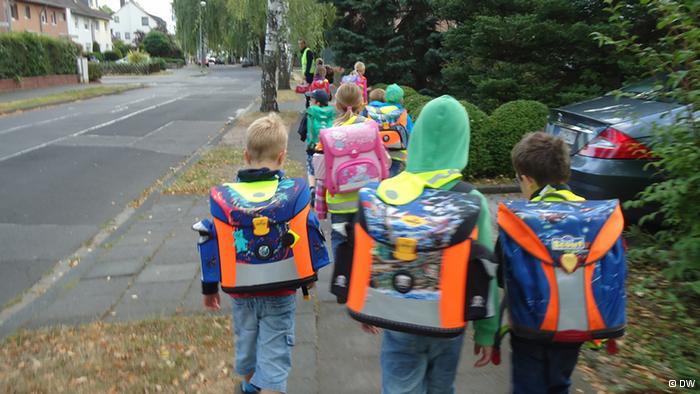 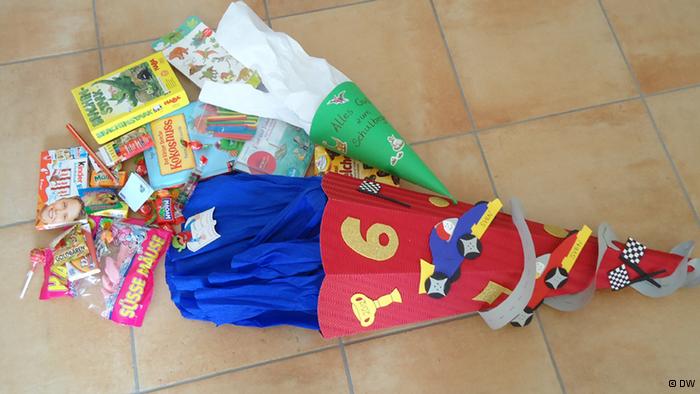 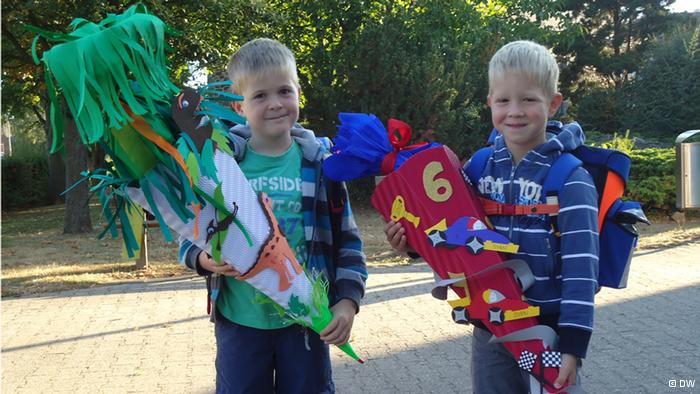 Lösungzu den Aufgaben:einschuleneineSchultüte/ eineZuckertüteSiesindselbstgebastelt.vor allem Schulutensilien, Bücher und SüßigkeitenSiegehenzuFuß.Text 1: die noch bis Mitte September eingeschult werden ;Text 3: Dreißig Prozent aller Grundschulkinder in Deutschland werden dagegen nach wie vor mit dem Auto zur Schule gebracht.LautJan und Sven sind zwei von rund 700 000 Kindern, die noch bis Mitte September eingeschult werden.Grundschule